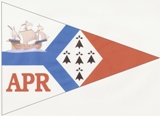 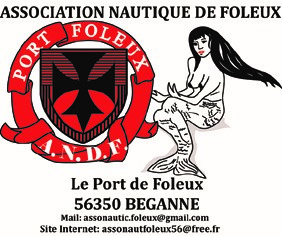 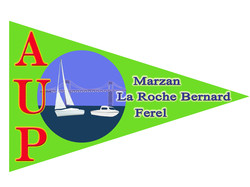 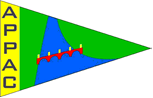 Association des plaisanciers de RedonAssociation des navigateurs de FoleuxAssociation des Usagers du port de la Roche-BernardAssociation des Plaisanciers du Port d’Arzal-CamoëlMesdames, Messieurs, les candidats aux élections régionales, Nous vous prions de bien vouloir prendre connaissance du courrier, en copie jointe, que nous adressons à l’IAV.Lors de nos réunions avec cette institution nous n’avons, en effet, jamais pu obtenir de réponse claire quant aux interrogations légitimes de nos adhérents.Vous devez comprendre, concernant notamment la nouvelle écluse projetée, que nous n’en sommes pas spécialement demandeurs et que celle-ci trouve avant tout sa justification dans une meilleure gestion de la salinité dans la Vilaine pour l'usine de traitement de l'eau.L’impact sur la navigation n’en sera qu’une résultante, tout comme le traitement de l’eau qui impacte de façon négative notre liberté de navigation.Partant, nous souhaitons une réponse claire sur le financement de cette écluse pour laquelle la plaisance ne saurait être mise à contribution.Nos adhérents demandent une réponse claire et précise sur le futur de la navigation en Vilaine, tant du point de vue de la faisabilité que du point de vue financier.Ils sont pleinement conscients de l’importance des retombés économiques de leur passion, lesquelles ne sont pas négligeables sachant que 10 bateaux génèrent plus d’un emploi direct ou indirect.Conséquemment, ils ne comprendraient pas d’être encore une fois une variable d’ajustement financière.Madame, Monsieur, nous vous demandons instamment, es-qualité de futur élu, de nous préciser, sans équivoque, votre position sur les points que nous vous soumettons par la présente et sommes prêts à vous rencontrer à votre convenance.À vous lire ou entendre Les Présidents des associations de navigateurs de la VilaineGuy SOULET  		Président de l’A.P.R. (Redon)Alain ANGIBAUD 		Président de l’A.N.D.F. (Foleux)Gilles BELLENGUEZ	Président de l’A.U.P. (La Roche-Bernard)Robert ALLAIN		Président de l’A.P.P.A.C (Arzal)Contacts : APR31 bis rue Codillo35600 REDONANDFLe Port de Foleux56350 BEGANNEAUP17 La Voute56130 FERELAPPACCapitainerie du Port d’Arzal56190 ARZAL